GLADI BERSIH YUDISIUM FISIPOL 2018 DAN PEMBEKALAN ALUMNI BERBASISKAN TEKNOLOGI KECERDASAN SIDIK JARIBertempat di Auditorium H.M. Ardans telah dilaksanakan Gladi Bersih Yudisium Fisipol 2018 pada tanggal 19 Oktober 2018, sebagai persiapan sebelum mereka mengikuti upacara resmi Yudisium di keesokan harinya. Kegiatan tersebut diikuti oleh 192 peserta yang sudah dinyatakan lulus ujian akhir (skripsi). Setelah gladi bersih para peserta diarahkan ke petugas Talents Compass untuk mengidentifikasikan sidik jari yang merupakan bagian dari pembekalan alumni dalam mencari pekerjaan dan mengetahui karakter serta profesi yang cocok, menggunakan teknologi kecerdasan sidik jari. Hasilnya diserahkan langsung kepada para alumni, sehingga bisa dipakai serta jadi petunjuk untuk mengetahui minat serta bakat apa yang ada dalam masing-masing pribadi. Tak hanya peserta Yudisium saja, para Dosen dan Staf juga ikut mengidentifkasikan sidik jarinya yang bertujuan untuk melihat karakter pribadi. Harapannya hasil identifikasi tersebut bisa digunakan untuk meningkatkan motivasi kerja di lingkungan FISIPOL UNTAG 1945 Samarinda.  Download Doc >>>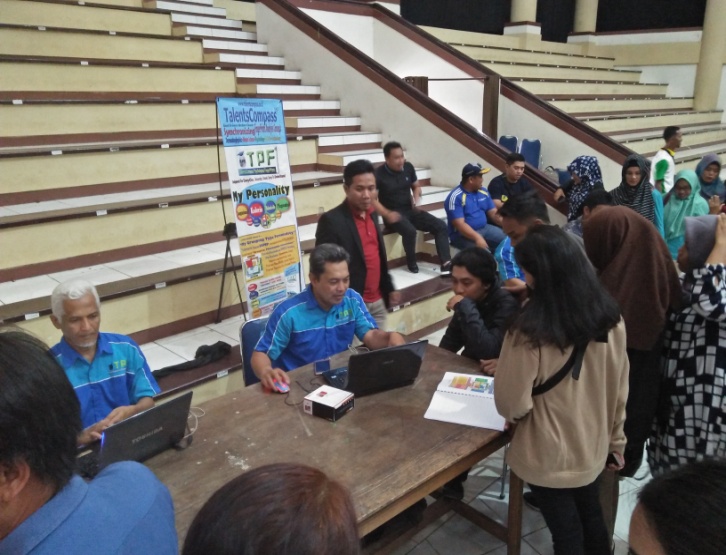 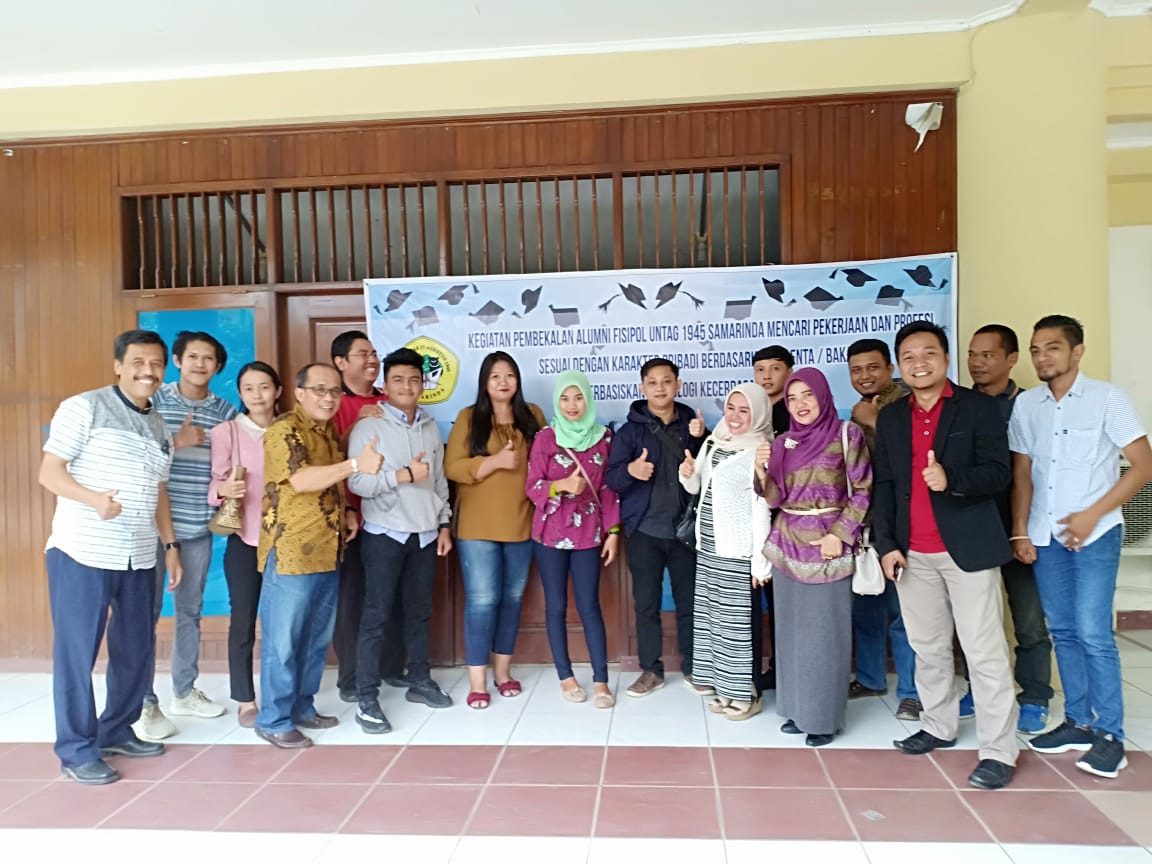 